    桃園市進出口商業同業公會 函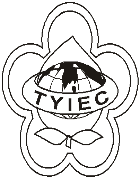          Taoyuan Importers & Exporters Chamber of Commerce桃園市桃園區中正路1249號5F之4           TEL:886-3-316-4346   886-3-325-3781   FAX:886-3-355-9651ie325@ms19.hinet.net     www.taoyuanproduct.org受 文 者：築岩貿易有限公司發文日期：中華民國111年5月24日發文字號：桃貿安字第111060 號附    件：隨文主   旨：公告自111年6月1日起增列CCC0106.19.40.19-3「浣熊」等58項貨品號列，並刪除CCC0106.20.10.00-7「活蛇」等6項貨品號列，請查照。說   明：依據經濟部國際貿易局111年5月19日貿服字第           1110151520B號函辦理理事長  莊 堯 安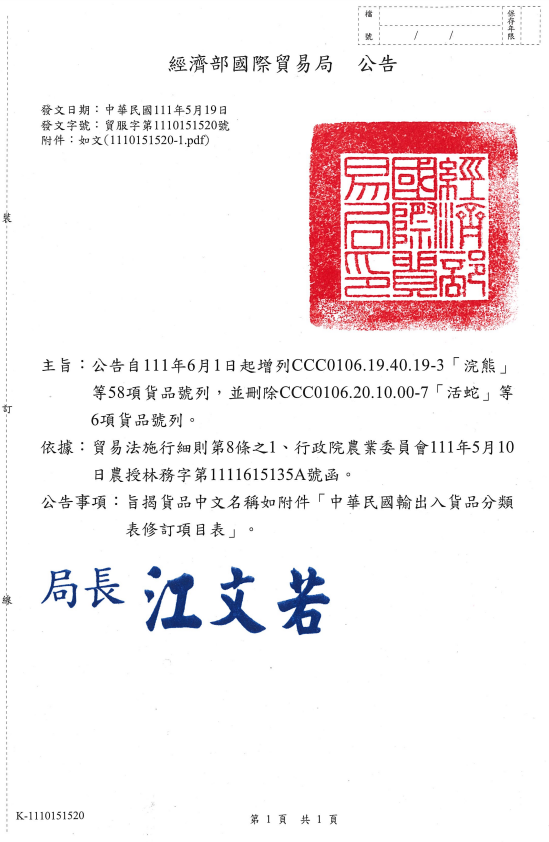 